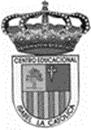 Centro Educacional de Adultos	     	NOMBRE Y APELLIDO ESTUDIANTE: Isabel la Católica – Puente Altohttps://isabellacatolica.cl/ 				______________________________	GUIA DE ACTIVIDADES N°3 (c)INDICACIONES DEL PROFESOR.ASIGNATURALENGUA CASTELLANA Y COMUNICACIÓNCURSOPRIMER NIVELPROFESORRICARDO VERGARANICOLÁS MONSALVECORREO PROFESORricardoverg1821@gmail.comprofesor.nimm@gmail.comFECHA DEINICIO24/05FECHA DE TERMINO28/05CONTENIDOSTIPOLOGÍA TEXTUALTIPOLOGÍA TEXTUALTIPOLOGÍA TEXTUAL     En esta guía continuaremos tratando los textos o discursos, específicamente, los textos no literarios, indicando su clasificación y rasgos caracterizadores.                                                                 LOS TEXTOS NO LITERARIOS         Recordemos que los textos no literarios se definen como los textos que     Presentan hechos de carácter objetivo, reales, cuya finalidad o propósito es:      INFORMAR                                    CARACTERÍASTICAS PRINCIPALES     *Su intención comunicativa o finalidad es INFORMAR, referir o comunicar.     *Están dirigidos, generalmente, a un público específico.     *Su carácter es objetivo, puesto que se basan en la realidad.     *Utilizan un lenguaje directo, específico (denotativo), ajeno a las emociones.     *Su estructura es simple: introducción, desarrollo y conclusión     *Entre sus formas, podemos encontrar algunos que combinan imagen y texto                     TIPOS DE TEXTOS NO LITERARIOS      Informativo-expositivos: la noticia, la crónica, carta, oficio, solicitud, resumen,                                               Bitácora, biografía, informe.      Argumentativos: (basados en una tesis o proposición, sus argumentos y la                                  conclusión) Comentario, editorial, columna de opinión, discurso                                  público, ensayo, carta al director.      Normativo-instructivos: Códigos, reglamentos, leyes y artículos, recetas, decálogo.      Publicitarios:       Aviso, afiche, propaganda, letreros, mensajes,          A través de los textos no literarios, nosotros podemos realizar un verdadero      Reconocimiento de la información acerca de distintos temas de realidad. Podemos,      además, interpretar y relacionar esa información con lo que pensamos y formarnos      nuestra propia opinión respecto de diferentes temas y situaciones.           Esto significa que por medio de los textos no literarios, también involucramos      nuestros conocimientos y toda aquella información externa al texto para construir      nuevos significados o puntos de vista.           Muchos de los textos no literarios combinan imágenes con palabras, lo que los      hace más dinámicos y llamativos para el receptor, donde se presentan argumentos y      elementos que intentan motivarlo a elegir determinados productos, apoyar ideas o      complementar la información que ya se tiene de lo tratado en ellos.          Lo importante es reconocer que existen variedades de textos no literarios y que      cada una de ellas realiza un aporte al mensaje que se quiere entregar.             Con todo, saber reconocer los elementos que identifican y caracterizan un texto no literario,        es un ejercicio muy necesario e importante  para la comprensión lectora.              EJEMPLOS DE TEXTOS NO LITERARIOS:         1.“Nuestro avión gira hace veinte minutos alrededor de la pista de aterrizaje sin             poder descender debido a la densa neblina”.                           (Texto Bitácora de un piloto)         2. “La conquista española marcó a las culturas aborígenes de América. Los             Indígenas fueron obligados a trabajar en faenas agrícolas y ganaderas y, si bien             Produjeron mucha riqueza, no se beneficiaron de ella. Es por esto que en la             actualidad la pobreza está muy vinculada a la condición de pertenecer a un             pueblo originario”.                           (Texto Argumentativo)         3.”Macondo era entonces una aldea de veinte casas de barro y cañabrava            construidas a la orilla de un río de aguas diáfanas que se precipitaban por un            lecho de piedras pulidas, blancas y enormes como huevos prehistóricos…”                           (Texto Descripción)                4.                            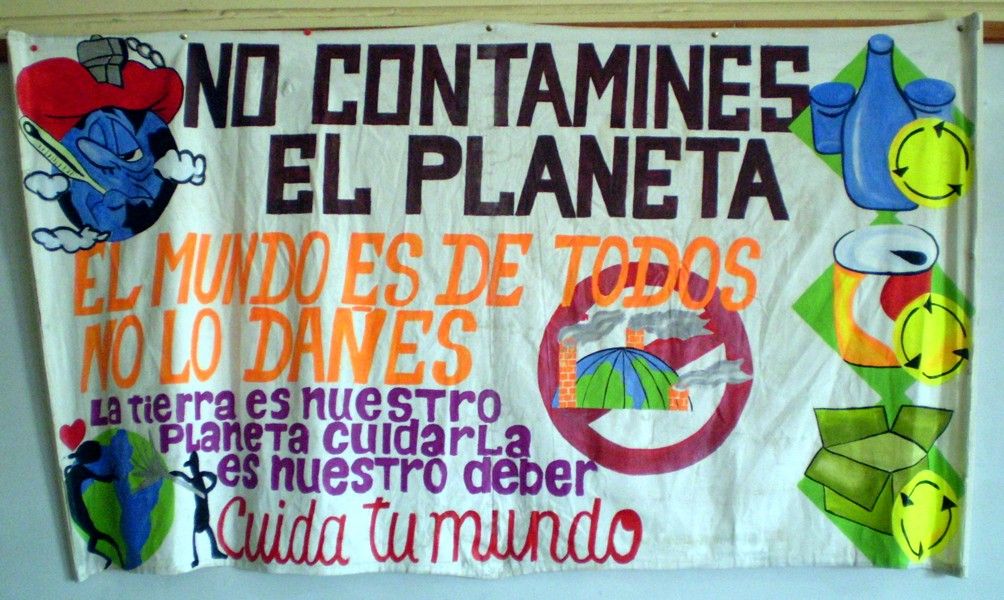                                               (Texto Afiche)           5.   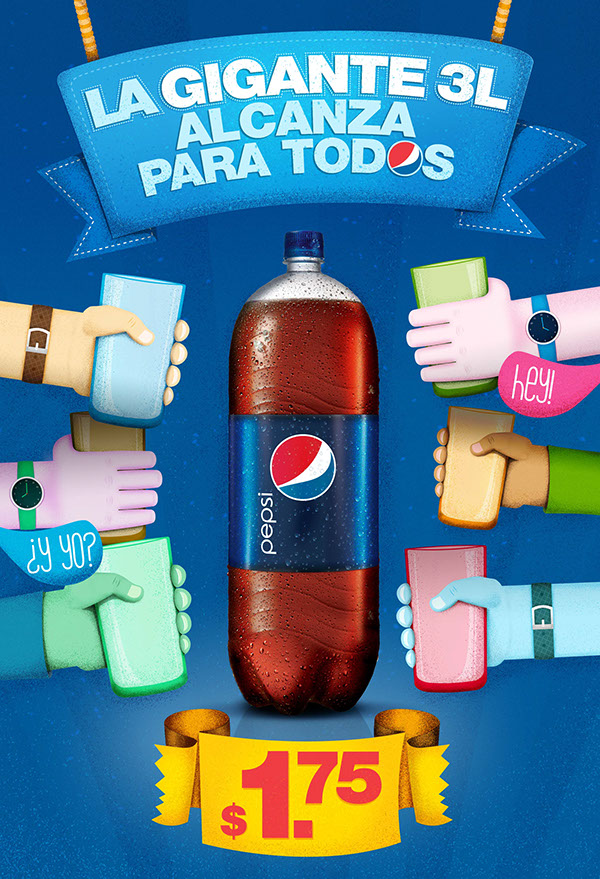                                                 (Texto Propaganda)EJERCICIOS DE COMPRENSIÓN:Lee con atención el siguiente texto y contesta marcando con una X la alternativa que consideras correcta.Michael Joseph  Jackson,  nació  el  29  de  Agosto de      1958,      en      Gary,      Indiana.      Conocido mundialmente   como   "King   of   Pop,   Rock   and Soul", fue un gran bailarín, compositor y cantante de música  pop;  aunque  sus  canciones  incluyen también   “Hard   Rock,   Rhythm   &   blues”,   disco   y dance.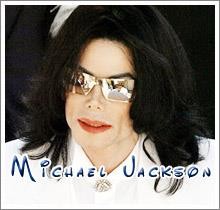 Comenzó su carrera musical junto a sus hermanos, en la agrupación The Jackson Five, pero su mayor éxito llegó tras comenzar su carrera como solista en 1971, con “Got To Be There”. A pesar de que el single Ben, llegó a los primeros lugares, solo después de conocer a Quincy Jones, llega a ser conocido como el Rey del Pop con el álbum “Off The Wall”, de 1979, que daría al nuevo ídolo del Pop la nada despreciable cantidad de cinco singles de éxitos consecutivos.Tres  años  después  en  1982,  su  mayor  éxito  Thriller,  lo  consagra  como  la  mayor estrella  del  pop,  además  de  tener  hasta  la  actualidad  el  título  del  álbum  más vendido en la historia de la música. En 1987 lanza “Bad”, otro gran éxito. Para 1988 publicó su autobiografía, que además incluye una película protagonizada por el Rey del Pop.Dangerous es el álbum estrenado por la estrella en 1991, poco antes del comienzo de los escándalos por abuso a menores y su primer matrimonio con Lisa Marie Presley, hija de Elvis Presley, el cual duró 19 meses.En 1995, edita su doble CD History, una recopilación de sus grandes éxitos y algunas canciones inéditas. Para 1996, contrajo matrimonio con Debby Rowe, con quien tiene dos hijos, Michael Joseph Jackson Jr. (also known as "Prince"), y Paris-Michael Katherine Jackson.En el 2000, Michael Jackson, entra en la lista de los Records Guiness por su apoyo a 39 obras de caridad, más que cualquier otra estrella. “Invencible” es lanzado en el 2001, el cual tuvo un gran éxito comercial, meses después se anunciaba el nacimiento de su tercer hijo Prince Michael Jackson II, el nombre de la madre es desconocido.El Rey del Pop anunció sus últimos conciertos en Inglaterra. Sin embargo, no pudo realizarlos  pues  el  25  de  junio  de  2009,  sufrió  un  paro  cardiorespiratorio  en  su mansión de Holmby Hills que le provocó su muerte.El texto anterior corresponde a un/a:avisonoticiabiografíacrónicaLa finalidad del texto anterior es:entretenerinformardescribirpromocionarEl propósito comunicativo del texto es:describir la importancia del éxito en el mundo de la música.dar a conocer hechos relevantes de la vida de una persona.relatar las actividades realizadas por un cantante.explicar la muerte de un famoso.Michael Jackson era conocido como:El gran bailarín.Dangerous.El rey del pop.Records GuinessEn los inicios de su carrera, Michael Jackson:se dio a conocer cantando junto a sus hermanos.se hizo famoso componiendo temas a cantantes reconocidos.demostró un gran gusto por las excentricidades.publicó su autobiografía.¿En qué año el cantante inició su carrera como solista?A)  1958B)  1971C) 1981D) 1997El mayor éxito de Michael Jackson fue:A) DangerousB) Rhythm & bluesC) BadD) ThrillerEn el segundo párrafo del texto, se habla principalmente de:            A) el nacimiento de Michael Jackson.B) los inicios de la carrera musical del cantante.C) el mayor éxito musical de Michael Jackson.D) la muerte del Rey del Pop.Michael Jackson, ingresó a los Records Guiness por:A) entregar su apoyo a obras de caridad.B) ser el artista afroamericano más famoso del mundo.C) realizar el video más extenso de la historia.D) su caracterización como zombie en un video.De la información entregada en el texto, podemos inferir que:A) Michael Jackson siempre obtuvo todo lo que quiso, lo cual lo hizo muy feliz.B) para el cantante nunca existió nada más importante que la fama.C) el cantante llevó siempre una vida sana y apacible.D) a pesar de la fama, Michael Jackson tuvo una vida muy difícilRevisa aquí tus respuestas